Himachal Pradesh State Forest Development Corporation Ltd.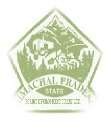 TENDER NOTICE		E-tenders/ off line are invited from  registered Labour Supply Mates of appropriate categories for carrying out the following works during July, 2019 to December, 2019.		Felling of trees, conversion into timber, fuel wood, pulpwood etc. its carriage up to Road Side Depots including khad/river floating, wet slide, rope way etc. (where-ever applicable) and transportation of timber from Road Side Depots to Himkashth Sale Depots as well as transportation of fuel wood from Road Side Depots to Sale Depots of Tribal areas etc. (where ever required).		The requisite document along with Earnest Money Deposit should be submitted in the office of Divisional Managers, FWD concerned on or before the date(s) mentioned as under :-		The E- Tender/off line (LSMs may offer tenders up to the value of Rs. 5.00 Lakh contract value as per tender list through off line or on lines as per their convenience) should reach in the office of Divisional Manager, FWD concerned on or before the stipulated date up to 2.00 PM which will be opened on the same day at 2.30 PM in presence of the tenderers who may wish to be present.  The tender should be accompanied by required amount of Earnest Money Deposit, cost of Tender form (12% GST will be extra). Terms and conditions, Earnest Money Deposit, Cost of tender forms etc. can be had from the office of Divisional Manager, FWD concerned on any working.Note: If a holiday falls on any of the above date (s), tender will be held on the next working day.                                                                                                                                  Sd/-								                                           Executive DirectorName of FWDJulyAugustSeptember October NovemberDecemberChamba3,185, 192,183, 212,183,19Dharamshala5, 197, 216,194, 234,194, 20Hamirpur8, 228, 227, 205, 246, 216, 21Mandi 8, 227, 2111,259, 246, 2110, 26Kullu9, 238, 2212, 2610, 257, 2211, 27Sundernagar10, 249, 2313, 2711, 268, 2312, 28Shimla8, 226, 207, 213,164,184, 18Solan9, 235, 199,165,196, 206, 20Nahan11, 257, 2113, 274,188, 227, 21Rampur4,188, 2217, 2810, 2411, 2510, 26Chopal10, 249, 2311, 2318, 255, 1913, 27Sawra15, 293, 1712, 269, 2313, 2716, 30